TRABAJO FIN DE GRADO O MASTER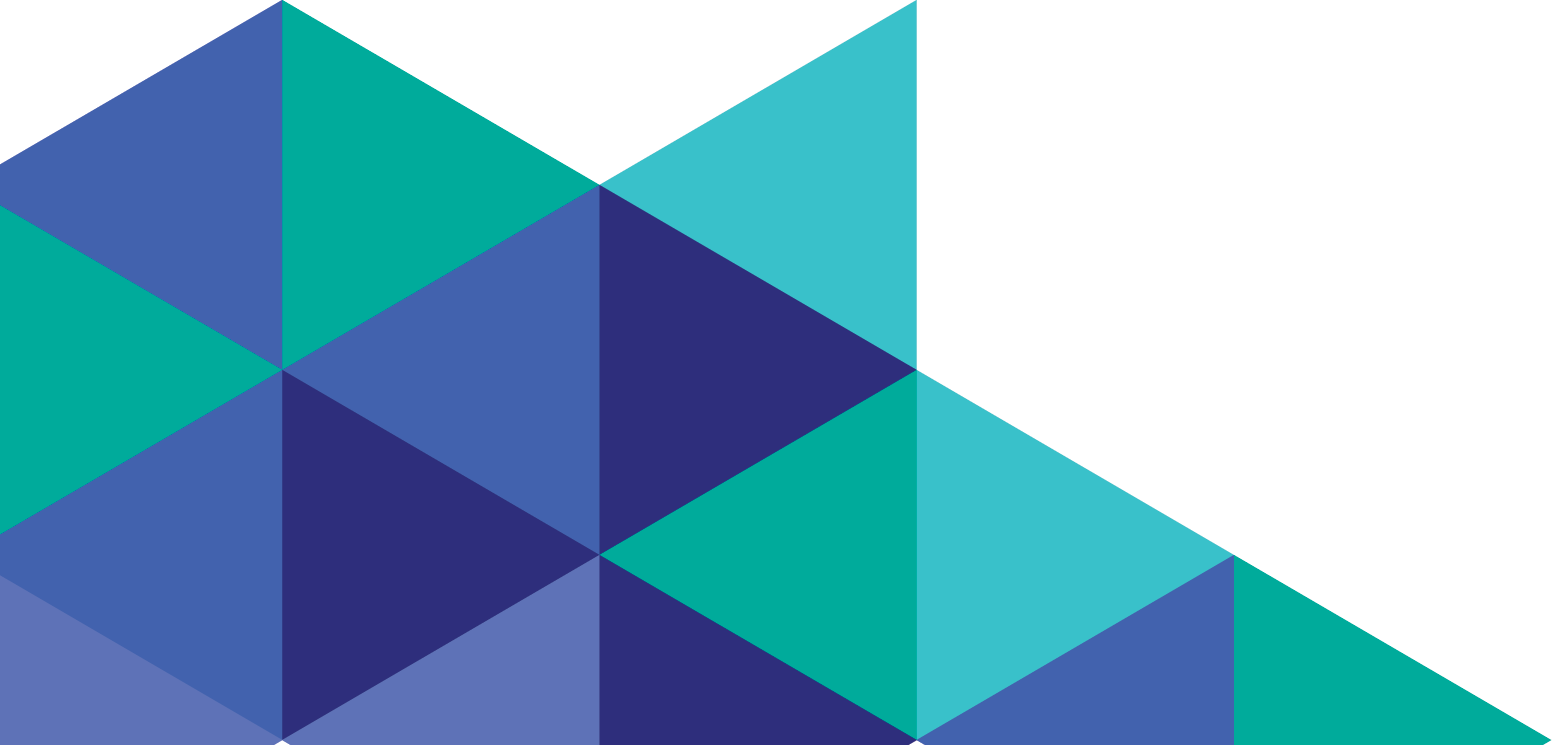 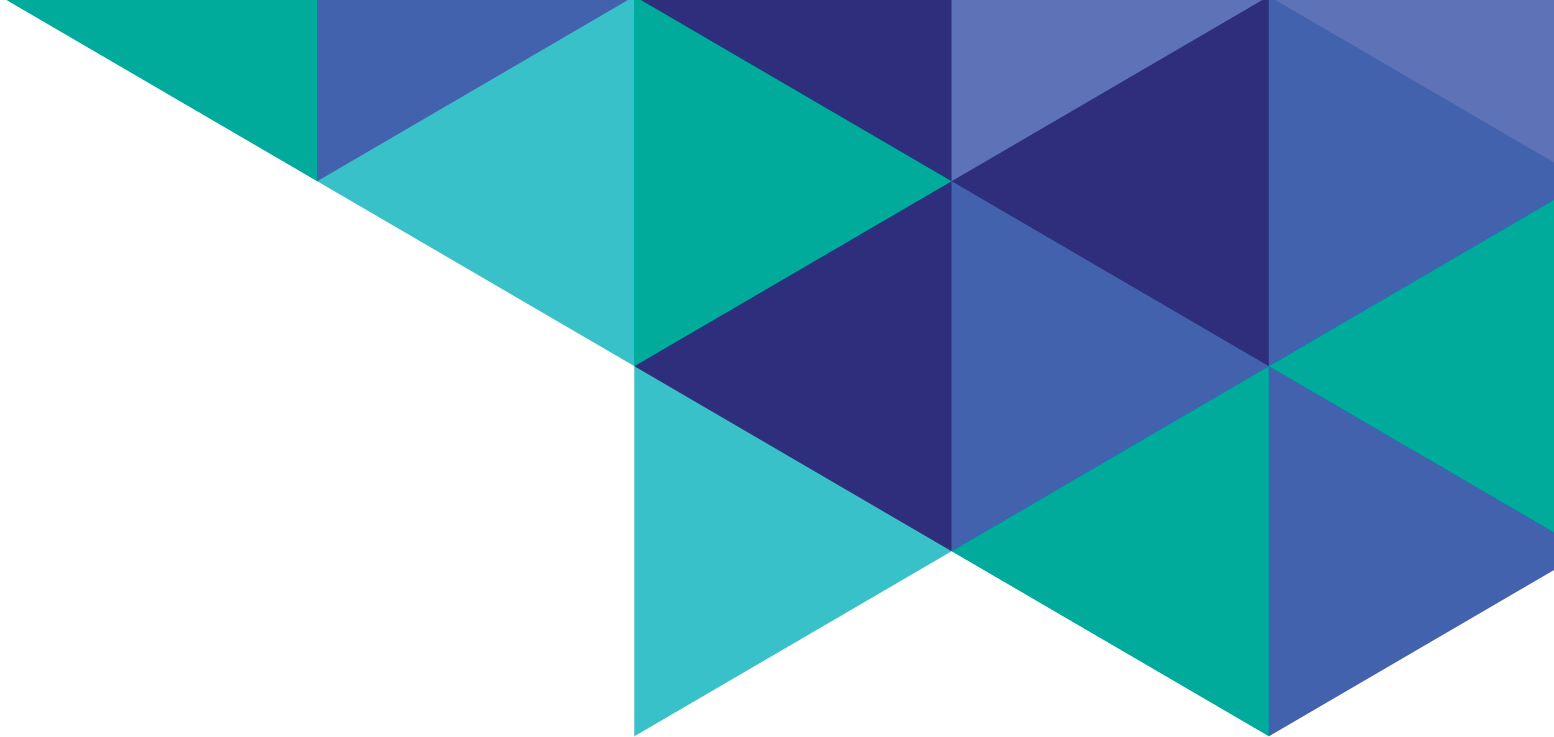 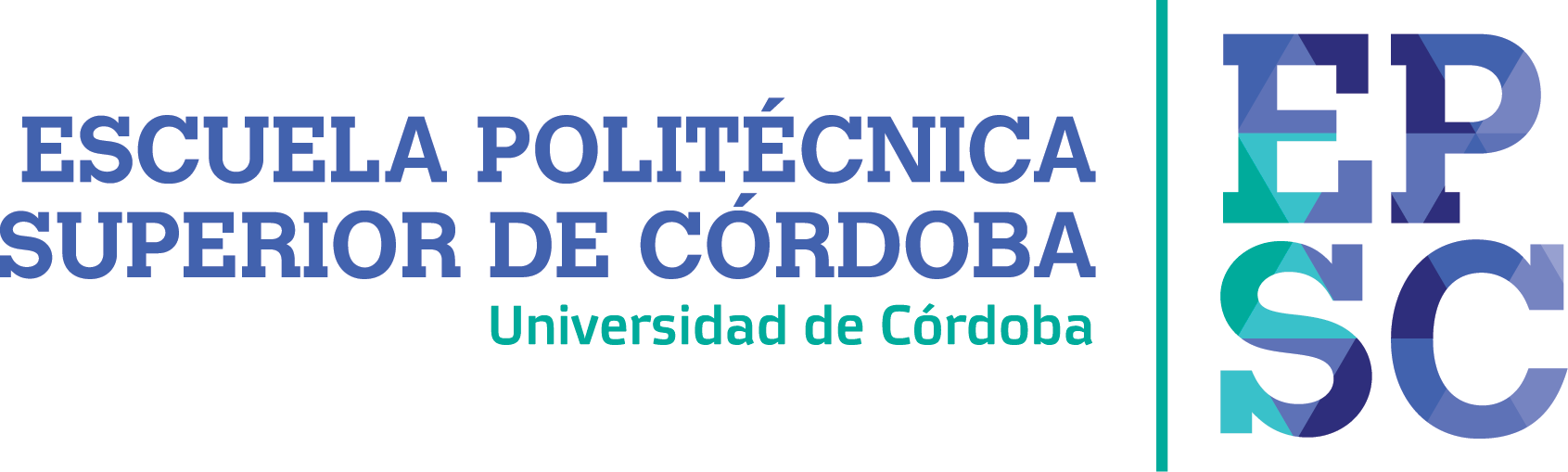 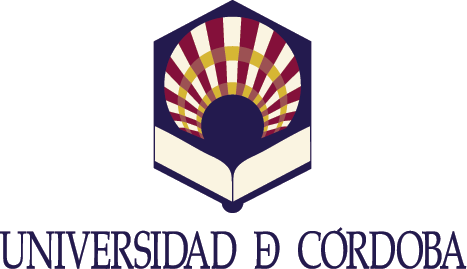 Grado en Ingeniería Electrónica IndustrialNOMBRE DEL PROYECTO FINAL DE CARRERAAutor: Nombre Apellido ApellidoDirector: Nombre Apellido Apellido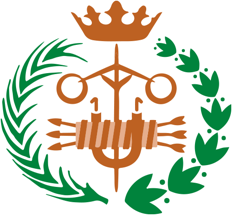 